平成２９年４月吉日関係各位ア ン ク ル モ ー ル 協 会　　　　　　　〒107－0051東京都港区元赤坂1-1-8〔㈱ｲｾｷ開発工機内〕TEL:03-5786-9216　FAX:03-5786-9219平成２９年度　設計積算研修会のご案内（土木学会　ＣＰＤ(継続教育)の認定講習会）（大阪会場）  拝啓  時下ますますご清栄のこととお慶び申し上げます。平素は格別のご指導ご支援を賜り厚く御礼申し上げます。  さて、近年、下水道管渠工事のコスト縮減が強く要請されるなかで、複雑な土質条件での施工を安全・確実・経済的に施工できる推進工法の開発が望まれております 。こうした中で、私共、アンクルモール協会では、昭和６２年の協会設立以降、毎年、下水道管渠工事の設計と施工技術者の育成を目的として、標記研修会を実施しているところであります。本年も平成２９年度版設計積算資料および施工事例等の最新情報をご紹介し、微力ながら、下水道普及の一助としていただくため、下記の日程で平成２９年度の設計積算研修会を企画いたしました。なお、本年度も研修内容の更なる充実を期して、国土交通省および国際協力機構(ＪＩＣＡ)に特別講演をお願いし、下水道事業にかかわる最近の話題をお話しいただくことになっております。ご多忙のところ恐縮ですが、積極的にご参加下さいますようご案内申上げます。　　　　　　　　　　　　敬具〇追記本研修会は、土木学会のＣＰＤ（継続教育）の認定（４．１単位）をいただいておりますので、研修会終了後、受講修了証をお渡し致します。○開催要綱（大阪会場）１．日　時	：	平成２９年５月２５日（木）２．会　場	：	新梅田研修センター（次頁の案内図をご参照下さい）		〒553-0003　大阪市福島区福島6-22-20　℡　06-4796‐3371３．参加費	：	会員及び発注者･コンサルタント関係者は無料　　　　　　　　 非会員5,000円　　　　　　　　 振込先　　みずほ銀行　麹町支店　　　普通　NO,1417521　　　　　　　　　　　　　 口座名　アンクルモール協会 　　　　　　　　 恐れ入りますが、振込手数料は貴社にてご負担お願い申し上げます。４．定　員	：	２００名５．締切日	：	平成２９年５月１９日（金）＊席に限りがありますので、上記締切日以前に定員に達した場合は、お断り申し上げる場合がありますので、お早めにお申し込み下さい。６．申込方法	：	最終頁の参加申込書に必要事項をご記入の上、メール添付又はＦＡＸでお申し込み下さい。到着順に「受講証」をお送り致します。　　　　　　　　尚、非会員の方は参加費の振込領収書(ご利用明細票等)のコピーを添付して下さい。７．申込みＦＡＸ番号とメールアドレス：　　ＦＡＸ番号：０６－６２３２－７７７８　メールアドレス：kyokai@unclemole.jp○日程表※土木学会　継続教育（ＣＰＤ）認定番号　ＪＳＣＥ１７－０２４４　単位数４．1単位アンクルモール工法設計積算研修会（大阪会場）≪会場：新梅田研修センター≫住所：〒553-0003　　大阪市福島区福島6-22-20T E L：06-4796-3371ＪＲ大阪(中央北口)より徒歩10分　　　　ＪＲ環状線福島より徒歩7分阪急・阪神・地下鉄御堂筋線は梅田、四ツ橋線は西梅田、谷町線は東梅田で下車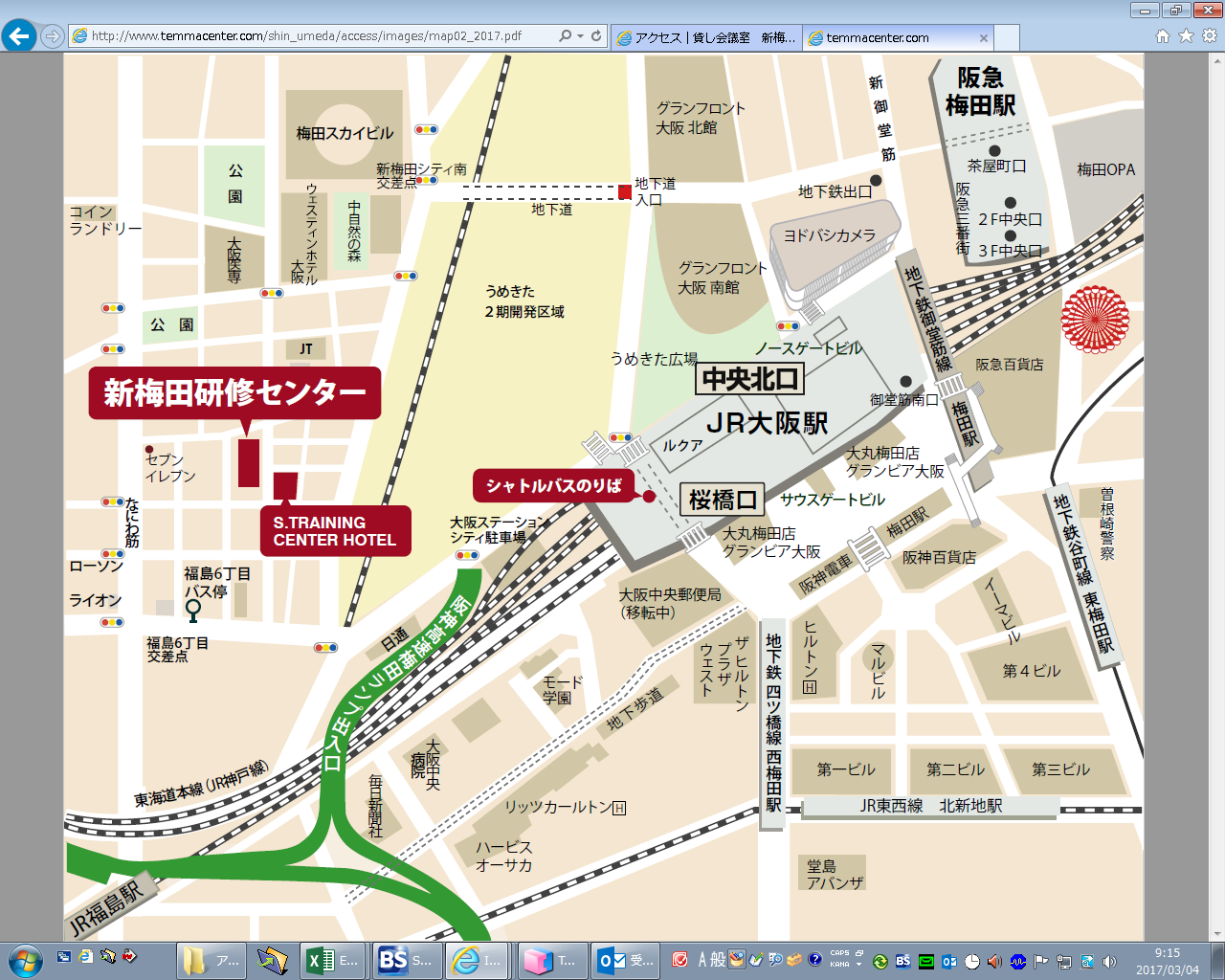 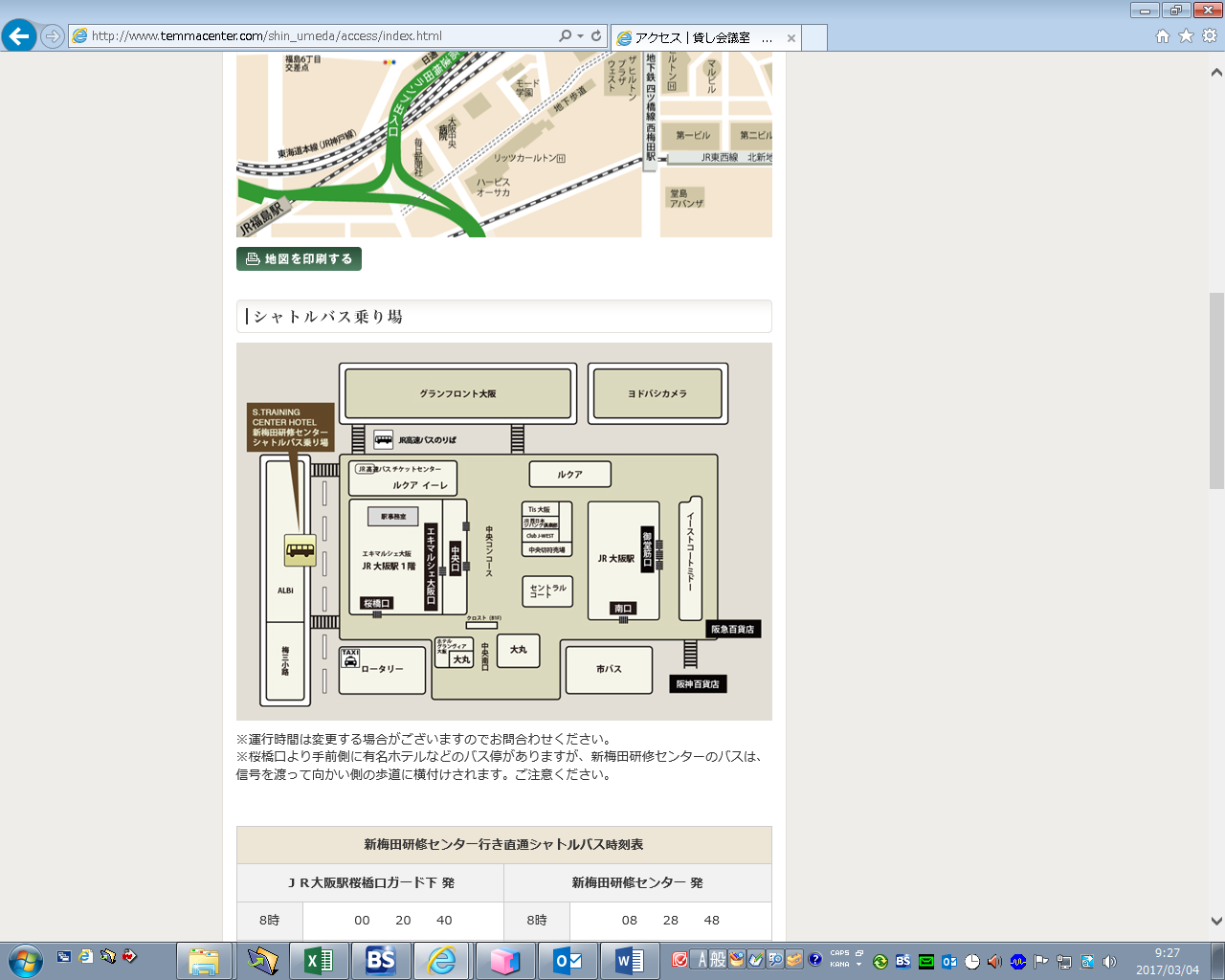 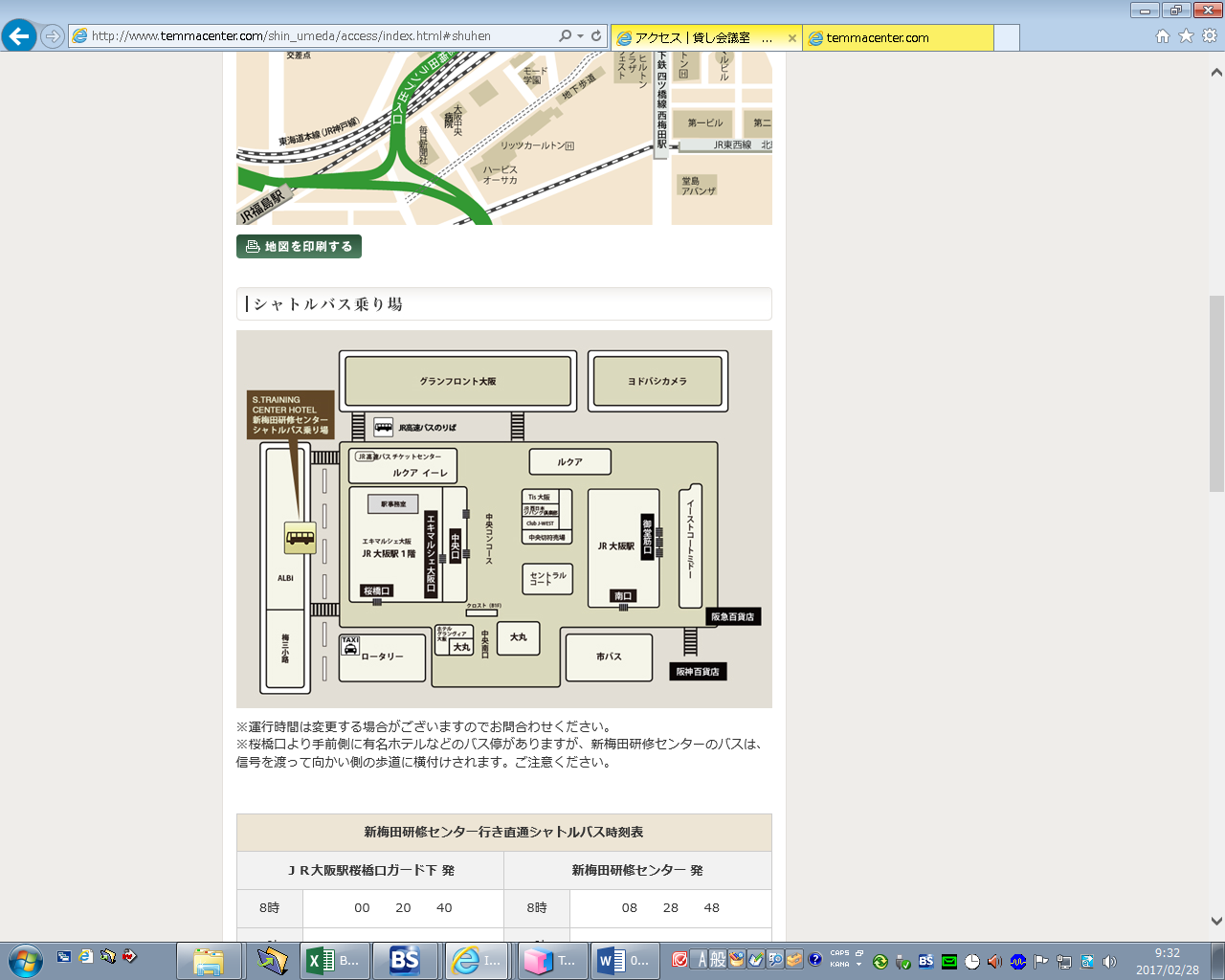 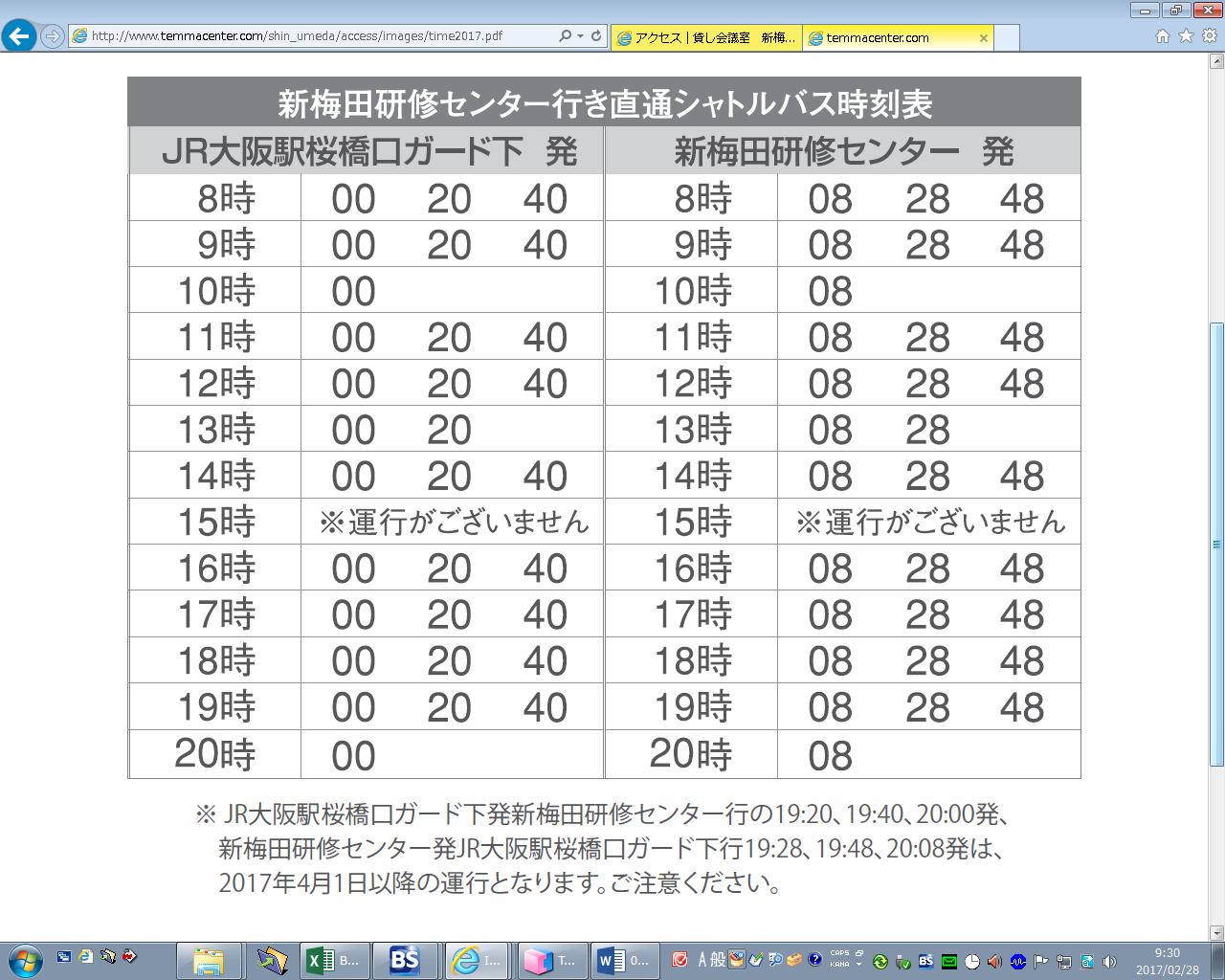 アンクルモール工法研修会開  催  日：５月２５日（木）【大阪会場】申込締切日：５月１９日（金）参加申込書申し込み者参　加　者申込先：アンクルモール協会　事務局ＦＡＸ　０６（６２３２）７７７８　Email 　kyokai@unclemole.jp       お問合せ電話番号　０６（６２３２）７７７７時　　間時　　間内容および講師（敬称略）12:30～13:0030分受　　付13:00～13:055分開会挨拶　アンクルモール協会 会長　片山　一13:05～14:05[特別講演①]60分「下水道行政の最近の動向～国際展開を中心に～」国土交通省　水管理・国土保全局下水道部下水道企画課　　　　　　　　　下水道国際推進官　田本　典秀14:05～15:05[特別講演②]60分「東南アジアにおけるＯＤＡと推進工法のビジネスチャンス」独立行政法人　国際協力機構　東南アジア部審議役　　　　　　山本　賢一15:05～15:1510分休　憩15:15～16:4590分アンクルモール工法・アンクルモールミニ工法・アンクルモールスーパー工法・アンクルモールエル工法・アンクルモールＶ工法・アンクルモールパイプルーフ工法・アンクルモールミニ中口径工法及びアンクルモール大口径工法の概要と積算資料の説明アンクルモール協会技術委員会　委員長　小林　修16:45～17:0520分アンクルモール関連工法の概要説明　　　㈱イセキ開発工機17:05～17:105分質疑応答17:10～17:155分閉会挨拶　アンクルモール協会　事務局長団体名（社名）ふりがな団体名（社名）郵便番号〒　　　　－住所所属部署名役職名氏名ふりがな氏名電話番号FAX番号メールアドレス№ふりがな所属部署名役職名№氏名所属部署名役職名１２３４５通信欄通信欄通信欄通信欄